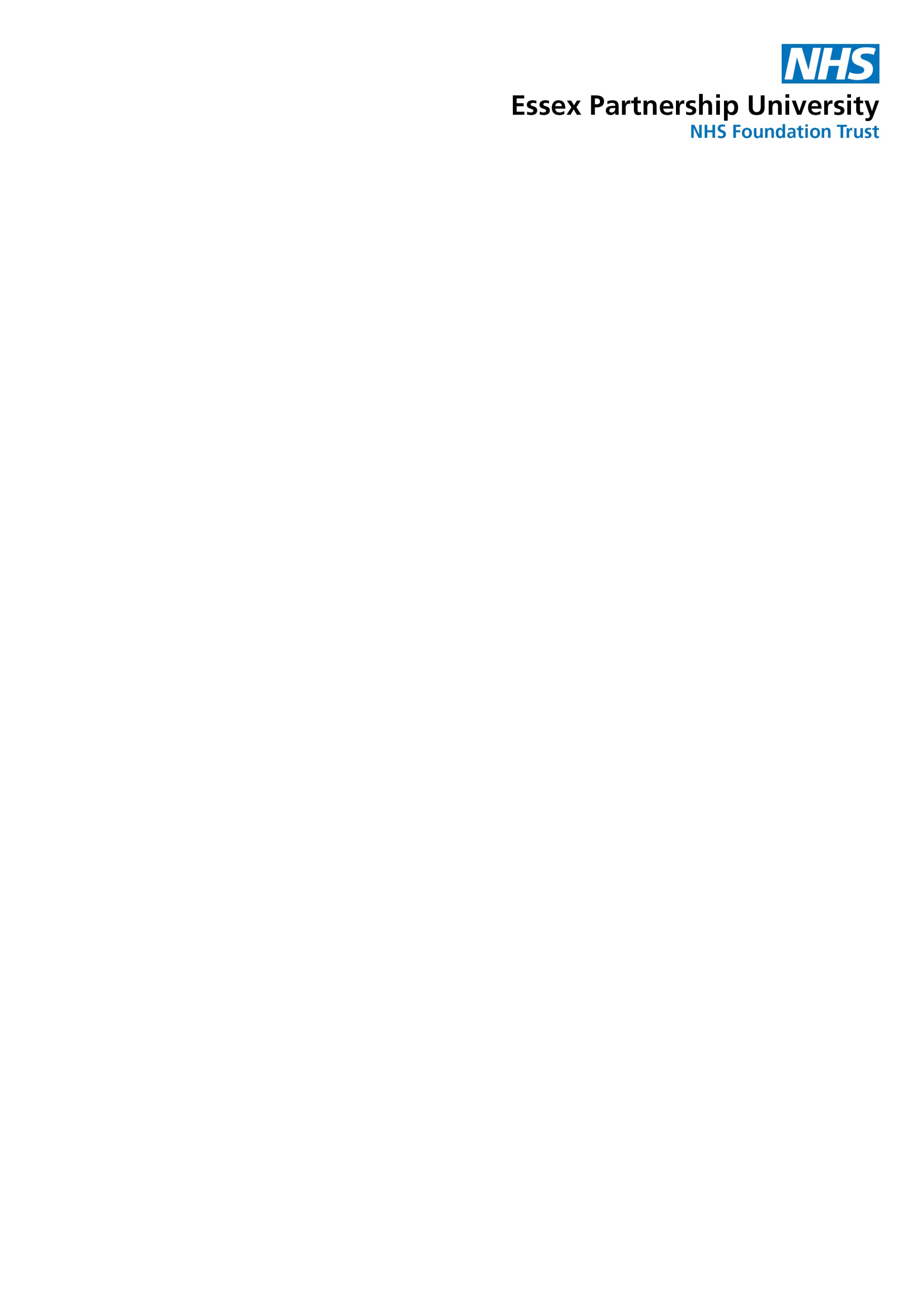 Southend Care Co-ordination ServiceWorking together to help you stay happy and healthy at homeThe Southend Care Co-ordination ServiceWhat we doThe Southend Care Co-ordination Service is an NHS service working in partnership with your local GP practice and Community Health Services to support you to stay safe, healthy and independent for as long as possible.Our aim is to help you, your family and carers to understand what services are available to you. A named Care Coordinator will be provided to  work with you to agree a support plan which will help you keep well. We can offer advice and assistance in getting the right support  you, your family and carers may need.  Our service works with the Pharmacy Team who will consult with your GP to help with your medication needs.We can also help if you are worried about falls, continence, feeling lonely and isolated or need support with benefit claims.If you would like one of our Team to visit you, please call one of the telephone numbers below and we can make an appointment.Telephone:01702 372060or01702 372061Our service operates five days a week between 8.00 am and 6.30 pm, Monday-Friday. If you call outside these hours please leave a message on the answerphone and someone will call you back as soon as possible. If your call is between 6.30 pm and 8.00 am, then please call District Nurse Liaison and they will take your message.District Nurse Liaison:01702 372070